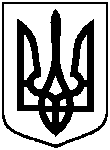 СУМСЬКА МІСЬКА ВІЙСЬКОВА АДМІНІСТРАЦІЯСУМСЬКОГО РАЙОНУ СУМСЬКОЇ ОБЛАСТІНАКАЗ01.04.2024		                              м. Суми		                     № 141- СМР Розглянувши звернення відділу фізичної культури та спорту Сумської міської ради від 22 березня 2024 року № 59, з метою ефективного використання майна комунальної власності Сумської міської територіальної громади, відповідно до статті 137 Господарського кодексу України, беручи до уваги рекомендації постійної комісії з питань законності, взаємодії з правоохоронними органами, запобігання та протидії корупції, місцевого самоврядування, регламенту, депутатської діяльності та етики, з питань майна комунальної власності та приватизації Сумської міської ради (протокол                       від  26 березня 2022 року № 44), керуючись пунктом 12 частини 2 та пунктом 8 частини 6 статті 15 Закону України «Про правовий режим воєнного стану»НАКАЗУЮ:1. Передати в оперативне управління та на баланс міському центру фізичного здоров’я населення «Спорт для всіх» нежитлове приміщення комунальної власності Сумської міської територіальної громади                             площею 169,8 кв.м, розташоване у будинку № 62 по вул. Нижньосироватській                       в м. Суми.2. Міському центру фізичного здоров’я населення «Спорт для всіх» (Гонтовенко Євген) прийняти в оперативне управління та на баланс майно, зазначене в пункті 1 цього рішення, у порядку, визначеному чинними нормативно-правовими актами.3. Управлінню комунального майна Сумської міської ради                          (Дмитренко Сергій) укласти з міським центром фізичного здоров’я населення «Спорт для всіх» відповідний договір про передачу майна, що є комунальною власністю Сумської міської  територіальної громади, на праві оперативного управління.4. Організацію виконання цього наказу покласти на начальника Управління комунального майна Сумської міської ради                                         Дмитренка Сергія.5. Контроль за виконанням цього наказу залишаю за собою.Начальник                                                    		              Олексій ДРОЗДЕНКОПро передачу в оперативне управління та на баланс міському центру фізичного здоров’я населення «Спорт для всіх» нежитлового приміщення комунальної власності Сумської міської територіальної громади                                  по вул. Нижньосироватській, 62  